23.03.+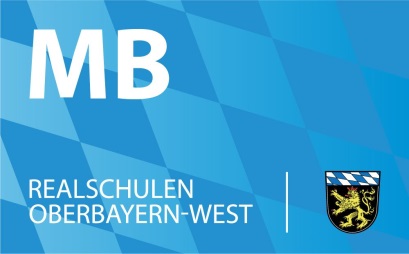 Regionale Fortbildung im Fach ChemieSicherheit im ChemieunterrichtTermin:  	01.04.2020Ort:    		Freiherr-von-Ickstatt-Realschule, Staatliche Realschule Ingolstadt I		Von-der-Tann-Straße 1, 85049 Ingolstadt		Parkplatz: Volksfestplatz https://www.ingolstadt-ifg.de/parkinTeilnehmer/innen:   	25Besondere Hinweise: 	Die Anwesenheit der Fachbetreuer*innen an staatlichen Realschulen wird erwartet. Fachbetreuer*innen an städtischen bzw. privaten Realschulen sind zu der Veranstaltung eingeladen.	Die Teilnehmer werden gebeten, Ihre Schule bei DeGINTU (www.degintu.de/login) zu registrieren und sich als Administrator einzusetzen.Siehe auch Allgemeine Hinweise zu den Regionalen FortbildungenAnmeldung:		17.03.2020Ansprechpartner/in:	StR (RS) Claus-Ulrich Malz , Bgm.-Lechenbauer-Str. 9, 86956 Schongau, Tel. 08861-23180ProgrammZeit ThemaReferenten09:00 – 09:15Begrüßung und EinführungRSDin Johanna MödlStRin (RS) Manuela ReinhardtStR (RS) Claus-Ulrich Malz9:15 – 10:30Sicherheitsorganisation und Informationsbeschaffung, Neuerungen der RiSU StRin (RS) Manuela ReinhardtStR (RS) Claus-Ulrich Malz10:30 – 11:30Gefahrstoffinformationssystem DeGINTUVorstellung und Praxisteile am PCStRin (RS) Manuela Reinhardt11:30 – 12:00GefährdungsbeurteilungStR (RS) Claus-Ulrich Malz12:00 – 13:30Mittagspause13:30 – 14:00Begehung des ChemiesaalsStRin (RS) Manuela ReinhardtStR (RS) Claus-Ulrich Malz14:00 – 15:45Bau und Einrichtung, Handreichung des ISB, Praxisteil: Sichere Schule am PCStRin (RS) Manuela ReinhardtStR (RS) Claus-Ulrich Malz15:45 – 16:00Wünsche und Anregungen, Evaluation, Ausblick VerabschiedungStRin (RS) Manuela ReinhardtStR (RS) Claus-Ulrich Malz 